http://files.stroyinf.ru/Data2/1/4294825/4294825917.htmУСТАНОВКИ ДЛЯ БУРЕНИЯ 
ГИДРОГЕОЛОГИЧЕСКИХ СКВАЖИНТИПЫ. ОСНОВНЫЕ ПАРАМЕТРЫМЕЖГОСУДАРСТВЕННЫЙ СТАНДАРТДата введения 01.07.91Требования настоящего стандарта являются обязательными.1. В зависимости от способа бурения установки подразделяют на типы, указанные в табл. 1.Таблица 12. Допускается изготовлять установки с различными комбинациями способов бурения. Тип комбинированной установки устанавливают по основному способу бурения, при этом в обозначении установки добавляют букву «К».3. Установки всех типов монтируют на передвижной или самоходной базе.4. Основные параметры установок должны соответствовать указанным в табл. 2.Таблица 2Примечания:1. Для комбинированных установок параметры, указанные в табл. 2, обязательны только для основного способа бурения.2. Значения параметра «момент силы на вращателе» должны быть обеспечены при максимальной частоте вращения.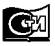 МоскваСтандартинформ2005УСТАНОВКИ ДЛЯ БУРЕНИЯ 
ГИДРОГЕОЛОГИЧЕСКИХ СКВАЖИНТипы. Основные параметрыDrilling rigs for drilling of hydrogeological boreholes. 
Types. Basic parametersГОСТ 
28802-90Наименование типа установкиОбозначение типа установкиУстановки для бурения ударно-канатным способомУКУстановки для бурения вращательным способом с прямой промывкойВППУстановки для бурения вращательным способом с обратной промывкойВОПУстановки для вращательного бурения всухуюВСНаименование параметра3начение параметров для классов буровых установок3начение параметров для классов буровых установок3начение параметров для классов буровых установок3начение параметров для классов буровых установок3начение параметров для классов буровых установок3начение параметров для классов буровых установок3начение параметров для классов буровых установок3начение параметров для классов буровых установок3начение параметров для классов буровых установок3начение параметров для классов буровых установок3начение параметров для классов буровых установок3начение параметров для классов буровых установок3начение параметров для классов буровых установок3начение параметров для классов буровых установок3начение параметров для классов буровых установок3начение параметров для классов буровых установок3начение параметров для классов буровых установок3начение параметров для классов буровых установокНаименование параметра112222333344455566Наименование параметраВППВСУКВППВОПВСУКВППВОПВСУКВППВОПУКВППВОПВППВОП1. Грузоподъемность Qmax, кН4040636363631001001001002002002003203203205005002. Условная глубина бурения, м, не менее603050150100501002501505020050030030080045010006003. Начальный диаметр скважины, мм----600---1000---1200--1300-14004. Конечный диаметр скважины при условной глубине бурения, мм, не более190215345215-215245215-215345215-345215-215-5. Частота вращения бурового снаряда, с-1:минимальная, не более1,000,66-1,000,330,66-1,000,330,66-1,000,33-1,000,331,000,33максимальная, не менее3,01,5-3,001,002,00-3,001,002,00-3,001,00-3,331,003,331,006. Момент силы на вращателе, Н м, не менее20003000-400040005000-600075008500-700015000-120001750012000225007. Масса ударного снаряда, кг, не менее--500---1200---2000--2500----8. Частота ударов снаряда, с-1:минимальная, не более--0,50---0,67---0,67--0,33----максимальная, не менее--0,83---0,83---0,83--0,83----9. Ход ударного снаряда, мм, не более10001000100010001000100010001000100010001000100010001000100010001000100010. Скорость подъема бурового снаряда при вращательном бурении, м/с:минимальная, не более0,40,2-0,30,20,2-0,20,20,2-0,20,2-0,20,20,20,15максимальная, не менее0,70,7-0,40,40,4-0,40,40,4-0,80,4-1,00,41,00,311. Натяжение каната, кН, не менее:талевого барабана--15---20---32--40----инструментального барабана------20---32--40----тартального барабана------12---20--20----12. Скорость навивки каната, м/с,не менее:талевого барабана--0,4---1,0---1,2--1,2----инструментального барабана------1,0---1,2--1,2----тартального барабана------1,6---1,6--1,6----13. Длина свечи, м, не менеебурильных труб3,03,03,06,03,03,06,06,03,03,06,09,03,09,09,03,09,03,0обсадных труб3,03,03,06,03,03,06,06,03,03,06,09,04,09,09,04,09,06,0